УКАЗГУБЕРНАТОРА КИРОВСКОЙ ОБЛАСТИО СОЗДАНИИ КООРДИНАЦИОННОГО СОВЕЩАНИЯПО ОБЕСПЕЧЕНИЮ ПРАВОПОРЯДКА В КИРОВСКОЙ ОБЛАСТИВ соответствии с Указом Президента Российской Федерации от 11.12.2010 N 1535 "О дополнительных мерах по обеспечению правопорядка" постановляю:1. Создать координационное совещание по обеспечению правопорядка в Кировской области (далее - координационное совещание) и утвердить его состав. Прилагается.2. Утвердить Положение о координационном совещании по обеспечению правопорядка в Кировской области. Прилагается.3. Признать утратившими силу Указы Губернатора области:3.1. От 07.10.2009 N 88 "О создании Совета безопасности Кировской области".3.2. От 30.11.2009 N 110 "О советнике секретаря Совета безопасности Кировской области на общественных началах".3.3. От 30.08.2010 N 92 "О внесении изменений в Указ Губернатора области от 07.10.2009 N 88".4. Контроль за выполнением Указа оставляю за собой.ГубернаторКировской областиН.Ю.БЕЛЫХУтвержденУказомГубернатора областиот 23 декабря 2010 г. N 154СОСТАВКООРДИНАЦИОННОГО СОВЕЩАНИЯ ПО ОБЕСПЕЧЕНИЮ ПРАВОПОРЯДКАВ КИРОВСКОЙ ОБЛАСТИУтвержденоУказомГубернатора областиот 23 декабря 2010 г. N 154ПОЛОЖЕНИЕО КООРДИНАЦИОННОМ СОВЕЩАНИИ ПО ОБЕСПЕЧЕНИЮ ПРАВОПОРЯДКАВ КИРОВСКОЙ ОБЛАСТИ1. Координационное совещание по обеспечению правопорядка в Кировской области (далее - координационное совещание) является постоянно действующим коллегиальным совещательным органом при Губернаторе Кировской области по обеспечению правопорядка в Кировской области.2. Утратил силу. - Указ Губернатора Кировской области от 04.10.2012 N 124.3. Председателем координационного совещания является Губернатор Кировской области.4. Состав координационного совещания и Положение о координационном совещании по обеспечению правопорядка в Кировской области (далее - Положение) утверждаются Губернатором Кировской области.5. Координационное совещание в своей деятельности руководствуется Конституцией Российской Федерации, федеральными конституционными законами, федеральными законами, указами и распоряжениями Президента Российской Федерации, Уставом Кировской области, законодательством Кировской области, а также настоящим Положением.6. Основными задачами координационного совещания являются:6.1. Обобщение и анализ информации о состоянии правопорядка в Кировской области, а также прогнозирование тенденций развития ситуации в этом направлении.6.2. Анализ эффективности деятельности территориальных органов Министерства внутренних дел Российской Федерации и территориальных органов иных федеральных органов исполнительной власти, органов исполнительной власти субъектов Российской Федерации и органов местного самоуправления по обеспечению правопорядка в субъектах Российской Федерации.(пп. 6.2 в ред. Указа Губернатора Кировской области от 28.02.2011 N 24)6.3. Разработка мер, направленных на обеспечение правопорядка в Кировской области.6.4. Организация взаимодействия территориальных органов федеральных органов исполнительной власти, органов исполнительной власти Кировской области и органов местного самоуправления, а также указанных органов с институтами гражданского общества и социально ориентированными некоммерческими организациями по вопросам обеспечения правопорядка в Кировской области.6.5. Подготовка рекомендаций по разработке правовых актов Кировской области по обеспечению безопасности, защите прав и свобод граждан, законности и правопорядка на территории области.7. Организация работы координационного совещания:7.1. Координационное совещание осуществляет свою деятельность на постоянной основе.7.2. Заседания координационного совещания проводятся по мере необходимости, но не реже одного раза в квартал.7.3. Деятельностью координационного совещания руководит председатель координационного совещания.7.4. Заседание координационного совещания ведет председатель координационного совещания или один из заместителей председателя координационного совещания.(п. 7.4 в ред. Указа Губернатора Кировской области от 29.05.2019 N 74)7.5. Заседание координационного совещания считается правомочным, если на нем присутствует не менее половины от установленного числа членов координационного совещания или лиц, их замещающих.7.6. При равенстве голосов членов координационного совещания председательствующий на заседании координационного совещания имеет право решающего голоса.(п. 7.6 в ред. Указа Губернатора Кировской области от 29.05.2019 N 74)7.7. В зависимости от содержания рассматриваемых вопросов к участию в заседаниях координационного совещания могут приглашаться иные лица, в том числе представители общественных организаций.7.8. Проект повестки дня заседания координационного совещания уточняется в процессе подготовки к очередному заседанию и согласовывается секретарем координационного совещания с председателем координационного совещания. Повестка дня утверждается непосредственно на заседании совещания.(пп. 7.8 введен Указом Губернатора Кировской области от 19.04.2012 N 47)7.9. Секретарю координационного совещания не позднее чем за 5 рабочих дней до даты проведения заседания ответственные исполнители за подготовку рассматриваемых вопросов представляют следующие материалы:7.9.1. Аналитическую справку по рассматриваемому вопросу и иной информационно-аналитический материал.7.9.2. Тезисы выступления докладчика.7.9.3. Предложения для внесения в протокол по рассматриваемому вопросу с указанием исполнителей и срока исполнения принятых решений.7.9.4. Материалы согласования с заинтересованными органами предложений для внесения в протокол заседания.7.9.5. Список предлагаемых к участию в заседаниях координационного совещания представителей территориальных органов федеральных органов исполнительной власти, органов исполнительной власти и органов местного самоуправления Кировской области, организаций, учреждений, общественных объединений, средств массовой информации.(пп. 7.9 введен Указом Губернатора Кировской области от 19.04.2012 N 47)7.10. Контроль своевременности подготовки и представления материалов для рассмотрения на заседаниях координационного совещания осуществляется секретарем координационного совещания.(пп. 7.10 введен Указом Губернатора Кировской области от 19.04.2012 N 47)7.11. В случае непредставления материалов в установленный срок или их представления с нарушением настоящего Положения, а также в иных случаях по решению председателя координационного совещания вопрос может быть снят с рассмотрения либо перенесен для рассмотрения на другое заседание.(пп. 7.11 введен Указом Губернатора Кировской области от 19.04.2012 N 47)7.12. Одобренные председателем координационного совещания предложения для внесения в протокол, повестка заседания и соответствующие материалы вручаются членам координационного совещания и участникам заседания непосредственно перед его началом в зале заседания.(пп. 7.12 введен Указом Губернатора Кировской области от 19.04.2012 N 47)7.13. Члены координационного совещания и участники заседания, которым вручены соответствующие материалы, при необходимости, но не позднее 3 рабочих дней после окончания заседания, представляют в письменном виде секретарю координационного совещания свои замечания и предложения к проекту решения по соответствующим вопросам.(пп. 7.13 введен Указом Губернатора Кировской области от 19.04.2012 N 47)7.14. При проведении закрытых заседаний координационного совещания (закрытого обсуждения отдельных вопросов) подготовка материалов, допуск на заседания, стенографирование, оформление протоколов и принимаемых решений осуществляются с соблюдением установленных правил работы с секретными документами и режима секретности.(пп. 7.14 введен Указом Губернатора Кировской области от 19.04.2012 N 47)7.15. Материалы, содержащие сведения, составляющие государственную или иную охраняемую законом тайну, подлежащие рассмотрению на заседании координационного совещания, вручаются непосредственно перед его началом членам координационного совещания под подпись в зале заседания и подлежат возврату в секретариат координационного совещания по окончании заседания.(пп. 7.15 введен Указом Губернатора Кировской области от 19.04.2012 N 47)7.16. Присутствие представителей средств массовой информации и проведение кино-, видео- и фотосъемок, а также звукозаписи на заседаниях координационного совещания организуются в установленном порядке.(пп. 7.16 введен Указом Губернатора Кировской области от 19.04.2012 N 47)8. Вопросы координационного совещания оформляются протоколами, подписываемыми секретарем координационного совещания и утверждаемыми председателем координационного совещания. По наиболее важным вопросам принимаются решения. Решения координационного совещания оформляются актами Губернатора Кировской области, а в необходимых случаях - актами Правительства Кировской области в пределах их полномочий.(п. 8 в ред. Указа Губернатора Кировской области от 04.10.2012 N 124)9. Предложения координационного совещания, касающиеся совершенствования нормативно-правового регулирования деятельности по обеспечению правопорядка, при необходимости представляются Губернатором Кировской области Президенту Российской Федерации или полномочному представителю Президента Российской Федерации в Приволжском федеральном округе для принятия по ним решений.10. Деятельность координационного совещания обеспечивается администрацией Губернатора и Правительства Кировской области.(п. 10 в ред. Указа Губернатора Кировской области от 08.11.2019 N 152)11. Расходы на организационно-техническое обеспечение деятельности координационного совещания осуществляются за счет средств областного бюджета, предусмотренных на содержание администрации Губернатора и Правительства Кировской области.(п. 11 в ред. Указа Губернатора Кировской области от 08.11.2019 N 152)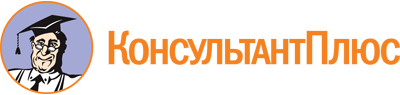 Указ Губернатора Кировской области от 23.12.2010 N 154
(ред. от 12.09.2023)
"О создании координационного совещания по обеспечению правопорядка в Кировской области"
(вместе с "Положением о координационном совещании по обеспечению правопорядка в Кировской области")Документ предоставлен КонсультантПлюс

www.consultant.ru

Дата сохранения: 03.11.2023
 23 декабря 2010 годаN 154Список изменяющих документов(в ред. Указов Губернатора Кировской областиот 19.01.2011 N 5, от 28.02.2011 N 24, от 01.09.2011 N 106,от 19.04.2012 N 47, от 04.10.2012 N 124, от 20.02.2013 N 22,от 05.04.2013 N 46, от 18.02.2014 N 25, от 12.03.2014 N 44,от 03.06.2014 N 89, от 14.11.2014 N 35, от 22.12.2014 N 70,от 09.06.2015 N 122, от 22.06.2015 N 133, от 10.07.2015 N 153,от 22.06.2016 N 170, от 18.08.2016 N 9, от 25.10.2016 N 81,от 19.04.2017 N 81, от 06.12.2017 N 60, от 20.02.2018 N 28,от 14.11.2018 N 140, от 29.05.2019 N 74, от 08.11.2019 N 152,от 13.02.2020 N 24, от 24.04.2020 N 61, от 17.06.2020 N 93,от 26.12.2020 N 185, от 24.02.2021 N 25, от 24.03.2021 N 43,от 29.04.2021 N 67, от 28.10.2021 N 157, от 22.02.2022 N 28,от 23.05.2022 N 6, от 29.09.2022 N 72, от 08.11.2022 N 105,от 12.09.2023 N 137)Список изменяющих документов(в ред. Указов Губернатора Кировской областиот 20.02.2013 N 22, от 05.04.2013 N 46, от 18.02.2014 N 25,от 12.03.2014 N 44, от 03.06.2014 N 89, от 14.11.2014 N 35,от 22.12.2014 N 70, от 09.06.2015 N 122, от 22.06.2015 N 133,от 10.07.2015 N 153, от 22.06.2016 N 170, от 18.08.2016 N 9,от 25.10.2016 N 81, от 19.04.2017 N 81, от 06.12.2017 N 60,от 20.02.2018 N 28, от 14.11.2018 N 140, от 29.05.2019 N 74,от 08.11.2019 N 152, от 13.02.2020 N 24, от 24.04.2020 N 61,от 17.06.2020 N 93, от 26.12.2020 N 185, от 24.02.2021 N 25,от 24.03.2021 N 43, от 29.04.2021 N 67, от 28.10.2021 N 157,от 22.02.2022 N 28, от 23.05.2022 N 6, от 29.09.2022 N 72,от 08.11.2022 N 105, от 12.09.2023 N 137)СОКОЛОВАлександр Валентинович-Губернатор Кировской области, председатель координационного совещанияКОМАРОВАлексей Александрович-руководитель администрации Губернатора и Правительства Кировской области, заместитель председателя координационного совещанияСЕЛЯНИНКонстантин Никандрович-начальник Управления Министерства внутренних дел Российской Федерации по Кировской области, заместитель председателя координационного совещания (по согласованию)ЗЫКОВОлег Юрьевич-заместитель начальника управления по взаимодействию с правоохранительными органами и военнослужащими администрации Губернатора и Правительства Кировской области, секретарь координационного совещанияЧлены координационного совещания:Члены координационного совещания:Члены координационного совещания:АНИКИНАлексей Александрович-начальник Главного управления Министерства Российской Федерации по делам гражданской обороны, чрезвычайным ситуациям и ликвидации последствий стихийных бедствий по Кировской области (по согласованию)БЕРЕСНЕВРоман Александрович-Председатель Законодательного Собрания Кировской области (по согласованию)БРОВЧЕНКОДмитрий Леонидович-руководитель Главного управления Федеральной службы судебных приставов по Кировской области - главный судебный пристав Кировской области (по согласованию)ВИНОГРАДОВАндрей Павлович-руководитель следственного управления Следственного комитета Российской Федерации по Кировской области (по согласованию)ЖИТЕНЕВГригорий Яковлевич-главный федеральный инспектор по Кировской области аппарата полномочного представителя Президента Российской Федерации в Приволжском федеральном округе (по согласованию)НИГМАТЗЯНОВЛинар Фаритович-командир войсковой части 6676 войск национальной гвардии Российской Федерации (по согласованию)ПАВЛЕНКОСергей Владимирович-начальник Управления Федеральной службы исполнения наказаний по Кировской области (по согласованию)ПАНОВАлександр Георгиевич-Уполномоченный по правам человека в Кировской области (по согласованию)ПУШКИНДмитрий Владимирович-начальник Управления Федеральной службы войск национальной гвардии Российской Федерации по Кировской области (по согласованию)СОПОЛЕВАлександр Владимирович-начальник Управления Федеральной службы безопасности Российской Федерации по Кировской области (по согласованию)ТЕЛИЦИНАТатьяна Александровна-председатель ассоциации "Совет муниципальных образований Кировской области" (по согласованию)ШИШКИНВалерий Владимирович-начальник Кировского линейного отдела Министерства внутренних дел Российской Федерации на транспорте (по согласованию)Список изменяющих документов(в ред. Указов Губернатора Кировской областиот 28.02.2011 N 24, от 19.04.2012 N 47, от 04.10.2012 N 124,от 29.05.2019 N 74, от 08.11.2019 N 152)